Приложение    к ООП СОО ( ООП СОО утверждена  приказом №140-ОД-УВР  от 30.08.2019 г.  по МБОУ Школа №122 г.о.Самара)Самара2019Пояснительная запискаУчебный план для 10 классов разработан на основе следующих нормативных документов:1. Учебный план среднего общего образования 10  классов МБОУ Школа №122 г.о. Самара разработан на основе: нормативно-правовых документов: Федеральный Закон от 29.12.2012 № 273-ФЗ «Об образовании в Российской Федерации» (ред. от 06.03.2019).Постановление Главного Государственного врача Российской Федерации от 29.12.2010 №189 «Об утверждении СанПиН 2.4.2.2821-10 «Санитарно-эпидемиологические требования к условиям и организации обучения в общеобразовательных учреждениях» (изм. от 24.11.2015 №81).Приказ Минобрнауки от 31.03.2014 №253 «Об утверждении федерального перечня учебников, рекомендуемых к использованию при реализации имеющих государственную аккредитацию образовательных программ начального общего, основного общего и среднего общего образования» (ред. от 05.07.2017).Приказ Министерства просвещения России от 28 декабря 2018 № 345 «О федеральном перечне учебников, рекомендуемых к использованию при реализации имеющих государственную аккредитацию образовательных программ начального общего, основного общего, среднего общего образования»Федеральный государственный образовательный стандарт среднего общего образования, утвержденный приказом Министерства образования и науки Российской Федерации от 17.05.2012 № 413 (в ред. приказа № 613 от 29.06. 2017).Примерная основная образовательная программа среднего общего образования (протокол от 28 июня 2016 г. № 2/16-з). Приказ Минобрнауки России от 30.08.2013 N 1015 (ред. от 17.07.2015) "Об утверждении Порядка организации и осуществления образовательной деятельности по основным общеобразовательным программам - образовательным программам начального общего, основного общего и среднего общего образования".Приказ Минобрнауки России от 14.02.2014 N 115 (ред. от 17.12.2018) "Об утверждении Порядка заполнения, учета и выдачи аттестатов об основном общем и среднем общем образовании и их дубликатов". Приказ министерства образования и науки Самарской области от 04.09.2014 № 276-ОД «Об утверждении Порядка регламентации и оформления отношений государственной и муниципальной образовательной организации, и родителей (законных представителей) обучающихся, нуждающихся в длительном лечении, а также детей-инвалидов, осваивающих основные общеобразовательные программы на дому, в Самарской области».Письмо министерства образования и науки Самарской области от 23.08.2016 № 815-ТУ. «Об организации обучения на дому по основным общеобразовательным программам обучающихся, нуждающихся в длительном лечении, а также детей-инвалидов».Письмо Министерства образования и науки Самарской области от 29.05.2018 № 535-ту «Об организации образовательного процесса в общеобразовательных организациях и образовательных организациях Самарской области, осуществляющих деятельность по основным общеобразовательным программам». Основной образовательной программы среднего общего образования школы, утвержденной Педагогическим советом МБОУ Школы №122 г.о. Самара 29.08.2019 года.Реализуемые основные общеобразовательные программы: среднее общее образование (нормативный срок освоения 2 года). среднее общее образование является основой для получения среднего профессионального и высшего профессионального образования.3. Режим функционирования образовательного учреждения. Организация образовательного процесса регламентируется годовым календарным учебным графиком. Режим функционирования устанавливается в соответствии с СанПин 2.4.2.2821-10, Уставом образовательного учреждения.Занятия в МБОУ Школа №122 г.о. Самара начинаются в 8.00 для 1 смены и в 13.35 для второй смены. Продолжительность урока (академический час) во всех классах 45 минут.Расписание звонков 1 смена 2 смена 1 смена (суббота)Перерыв между сменами не менее 30 минут (СанПиН 2.4.2.2821.10, п.10.13.)2 смена Обучение в 10 классе осуществляется на основе Федерального государственного образовательного стандарта. Нормативный срок освоения основной образовательной программы среднего общего образования 2 года, 70 учебных недель: 35 недель – 10 класс. 35 недель – 11 класс. Количество учебных занятий на одного учащегося за два года не более 2590.  Продолжительность урока – 45 минутУчебный год разбит на триместры.  Обучение организовано в форме классно-поточной системы по ИУП.Образовательный процесс в 10 классе осуществляется по трем профилям: 1. Технологический профильДанный профиль ориентирован на производственную, инженерную и информационную сферы деятельности. На базовом уровне технологического профиля изучаются следующие предметы: русский язык, литература, иностранный язык, история, обществознание, физическая культура, ОБЖ. На углубленном уровне технологического профиля изучаются следующие предметы: математика, информатика, физика Элективные курсы: химия, биология. Из перечня факультативных курсов (физика, компьютерная графика, обществознание) обучающиеся могут выбрать не более двух предметов. 2. Естественно-научный профиль.Данный профиль ориентирован на медицину, биотехнологии и др.. На базовом уровне естественно-научного профиля изучаются следующие предметы: русский язык, литература, иностранный язык, история, обществознание, физическая культура, физика, ОБЖ. На углубленном уровне естественно-научного профиля изучаются следующие предметы: математика, химия, биология.Из перечня факультативных курсов ( обществознание, физика, математика) обучающиеся могут выбрать не более двух предметов.  3. Социально-экономический профиль.Данный профиль ориентирован на такие сферы деятельности, как педагогика, психология, общественные отношения и др. На базовом уровне социально-экономического профиля изучаются следующие предметы: русский язык, литература, иностранный язык, история, обществознание, физическая культура,  ОБЖ. На углубленном уровне социально-экономического профиля изучаются следующие предметы: математика, география, экономика.Из перечня факультативных курсов (обществознание, математика) обучающиеся могут выбрать не более двух предметов. На всех  профилях от  70 до 140 часов в 10 классе отводится для выполнения индивидуального проекта. Индивидуальный проект выполняется обучающимся самостоятельно под руководством учителя по выбранной теме в рамках одного или нескольких изучаемых учебных предметов. Предмет «Астрономия» изучается в 11 классе в объеме 35 часов. По 1 часу в неделю отводится на изучение элективного курса «Русский в формате ЕГЭ» и «Математика в формате ЕГЭ» которые направлены на более тщательную подготовку обучающихся к обязательным ЕГЭ по русскому языку. Обучение по факультативным курсам безотметочное. Элективные учебные предметы:Элективные курсы формируются на основе запроса обучающихся и их законных представителей (родителей). Количество часов, отведенное на изучение элективного курса, зависит от его задач и направленности и может достигать 34 часов.Элективные курсы для 10 классовУчебный план определяет формы годовой промежуточной аттестации обучающихся в 10 классе: Провести  промежуточную аттестацию  обучающихся  за 2019-2020 учебный год с 11.05 по 22.05.2020 г.Утвердить  перечень предметов промежуточной аттестации:10-е классы: русский язык (тест), математика (база/профиль), профильный предмет (ИКТ, обществознание (право), физика, иностранный язык (английский язык)).Учебный план 10 класса (технологический профиль)Учебный план 10 класса (социально-экономический профиль)Учебный план 10 класса (естественно-научный профиль)МУНИЦИПАЛЬНОЕ БЮДЖЕТНОЕ ОБЩЕОБРАЗОВАТЕЛЬНОЕ УЧРЕЖДЕНИЕ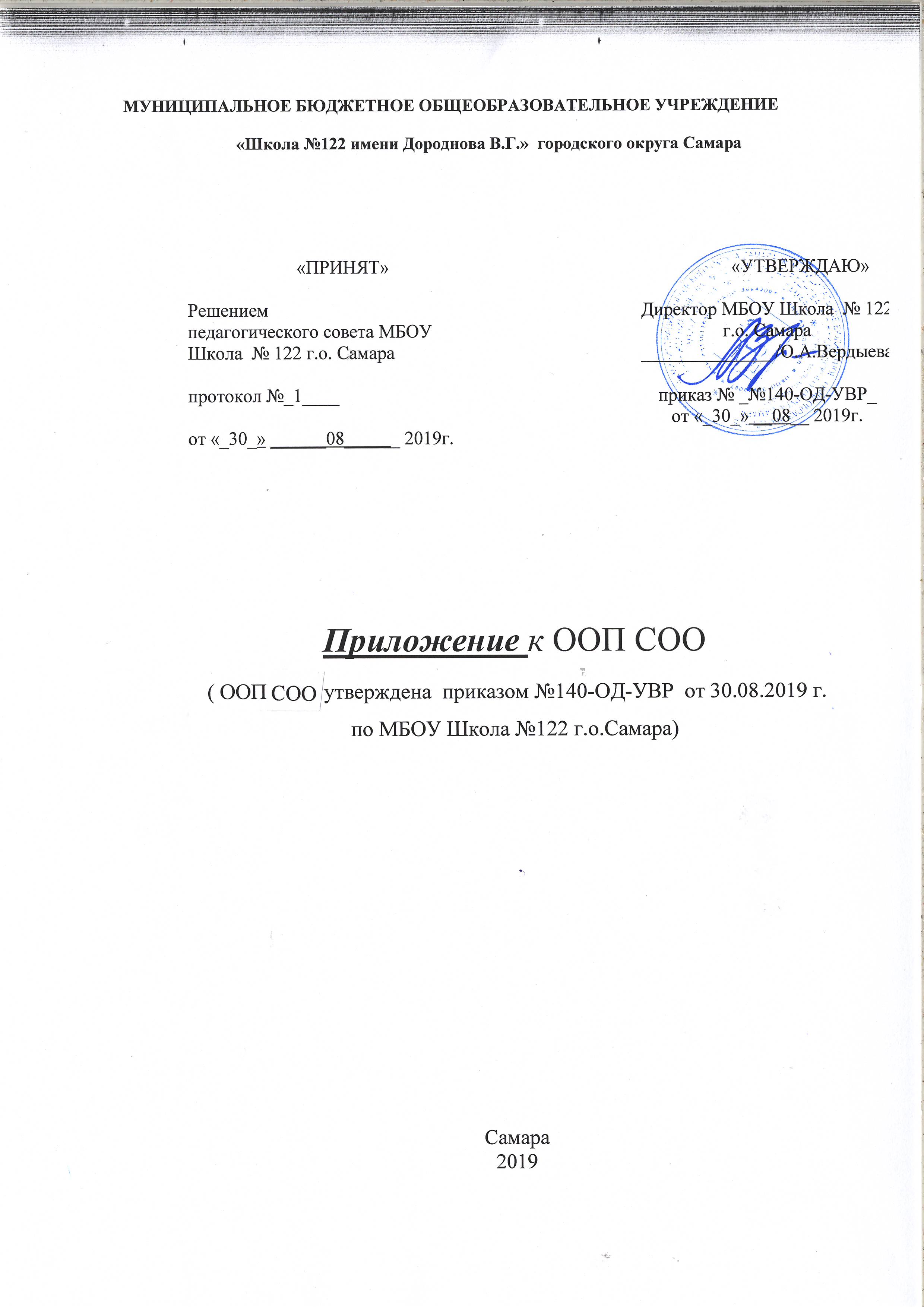 «Школа №122 имени Дороднова В.Г.»  городского округа Самара«ПРИНЯТ»Решением педагогического совета МБОУ Школа  № 122 г.о. Самарапротокол №_1____от «_30_» ______08______ 2019г.«УТВЕРЖДАЮ»Директор МБОУ Школа  № 122г.о. Самара______________ /О.А.Вердыеваприказ № _№140-ОД-УВР_от «_30_» __08__ 2019г.Расписание звонковПеремена1 урок8.00- 8.4510 мин2 урок8.55 – 9.4015 мин3 урок9.55 – 10.4020 мин4 урок11.00– 11.4510 мин5 урок11.55- 12.4010 мин6 урок 12.50– 13.3530 минРасписание звонковПеремена1 урок14.05 -14.5010 мин2 урок15.00 -15.4510 мин3 урок15.55 – 16.4020 мин4 урок17.00 -17.4510 мин5 урок17.55 -18.4010 мин6 урок 18.50 – 19.35Расписание звонковПеремена1 урок8.00- 8.4510 мин2 урок8.55 – 9.4015 мин3 урок9.55 – 10.4020 мин4 урок11.00– 11.4510 мин5 урок11.55- 12.4010 мин6 урок 12.50– 13.3530 минРасписание звонковПеремена1 урок14.05 -14.5010 мин2 урок15.00 -15.4510 мин3 урок15.55 – 16.4020 мин4 урок17.00 -17.4510 мин5 урок17.55 -18.4010 мин6 урок 18.50 – 19.35Исследование информационных моделейПропедевтика вузовских дисциплинОсновы политологииУглубление отдельных тем обязательных учебных предметов федерального компонента и обязательных предметов по выборуУчимся писать на английском языкеСоциальные практикиГлобальный мир в 21 векеУглубление отдельных тем обязательных учебных предметов федерального компонента и обязательных предметов по выборуСвойства и строение органических веществУглубление отдельных тем обязательных учебных предметов федерального компонента и обязательных предметов по выборуИзбранные вопросы русского языкаПропедевтика вузовских дисциплинОсновы делового общенияСоциальные практики, тренингиЛитературный язык- основа культуры речи.Пропедевтика вузовских дисциплинОсновы стилистики деловой речиПредпрофессиональная подготовкаМетоды решения физических задачУглубление отдельных тем обязательных учебных предметов федерального компонента и обязательных предметов по выборуАлгебра плюс: элементарная алгебра с точки зрения высшей математикиУглубление отдельных тем обязательных учебных предметов федерального компонента и обязательных предметов по выборуЧеловек и его праваСоциальные практикиПрактическая тригонометрияУглубление отдельных тем обязательных учебных предметов федерального компонента и обязательных предметов по выборуБиология клеткиПропедевтика вузовских дисциплинсрокикласспредметвид работы1.05-25.0510  классрусский языкКомплексный тест (блок С, частично В теста ЕГЭ)1.05-25.0510  классматематика (база/профиль)Тест11.05 по 22.05.10  классПредмет профиля обучения (физика, химия, ИКТ, обществознание (право), история)ТестПредметная областьУчебный предметУровеньКоличество часовВ неделюРусский язык и литератураРусский язык Б341Русский язык и литератураЛитератураБ1023Математика и информатикаМатематика: алгебра и начала математического анализа, геометрия У2046Математика и информатикаИнформатикаУ1364Иностранные языкиИностранный языкБ1023Естественные наукиФизикаУ1705Естественные наукиБиология Б341Естественные наукиХимия Б341Общественные наукиИстория ( Россия в мире)Б682Физическая культура, экология и основы безопасности жизнедеятельностиФизическая культураБ1023Физическая культура, экология и основы безопасности жизнедеятельностиОсновы безопасности жизнедеятельностиБ341Индивидуальный проект  10 кл.ЭК682ОбществознаниеЭК 341Предметы по выбору Основы стилистики деловой речиФК 341Предметы по выбору Замечательные неравенства и их обоснование и применениеФК682Предметы по выбору Методы решения физических задачФК341Предметы по выбору ИТОГО37Внеурочная деятельность 3 часаПредметная областьУчебный предметУровеньКоличество часовВ неделюРусский язык и литератураРусский язык Б341Русский язык и литератураЛитератураБ1023Математика и информатикаМатематика: алгебра и начала математического анализа, геометрия У204 6Иностранные языкиИностранный языкБ1023Естественные наукиЕстествознание: биология, физика химияБ684(1\2\1)Общественные наукиИстория ( Россия в мире)Б682ПравоУ682ЭкономикаУ682Обществознание Б682Физическая культура, экология и основы безопасности жизнедеятельностиФизическая культураБ1023Физическая культура, экология и основы безопасности жизнедеятельностиОсновы безопасности жизнедеятельностиБ341Индивидуальный проект  10 кл.ЭК682Предметы по выборуОсновы стилистики деловой речиФК 341Предметы по выборуЗамечательные неравенства и их обоснование и применениеФК682Предметы по выборуГлобальный мир в 21 векеФК341Предметы по выборуИнформатикаЭК341ИТОГО37Внеурочная деятельность 3 часаПредметная областьУчебный предметУровеньКоличество часовВ неделюРусский язык и литератураРусский язык Б341Русский язык и литератураЛитератураБ1023Русский язык и литератураРусский в формате ЕГЭЭК 341Математика и информатикаМатематика: алгебра и начала математического анализа, геометрия У2046Математика и информатикаИнформатикаБ341Иностранные языкиИностранный языкБ1023Естественные наукиФизикаБ682Естественные наукиБиология У1023Естественные наукиХимия У1705Общественные наукиИстория ( Россия в мире)Б682Физическая культура, экология и основы безопасности жизнедеятельностиФизическая культураБ1023Физическая культура, экология и основы безопасности жизнедеятельностиОсновы безопасности жизнедеятельностиБ34 1Индивидуальный проект  10 кл.ЭК682Предметы по выбору Основы стилистики деловой речиЭК 341Предметы по выбору Замечательные неравенства и их обоснование и применениеФК341Предметы по выбору Свойства и строение органических соединенийЭК341Предметы по выбору Биология клеткиЭК 341ИТОГО37Внеурочная деятельность 3 часа